ΔΗΛΩΣΕΙΣ ΣΥΜΜΕΤΟΧΗΣ ΤΟΥΡΝΟΥΑ BASKETBALL 2018ΔΗΛΩΣΕΙΣ ΣΥΜΜΕΤΟΧΗΣ ΤΟΥΡΝΟΥΑ 3on3 BASKETBALL 2018 «Δημήτριος Κουκέλης»ΣΧΟΛΕΙO ΚΕΝΤΡΙΚΑ ΛΥΚΕΙΑ ΜΥΤΙΛΗΝΗΣΗμέρες διεξαγωγής Kυριακή 3 Ιουνίου 2018Ωρα 17:00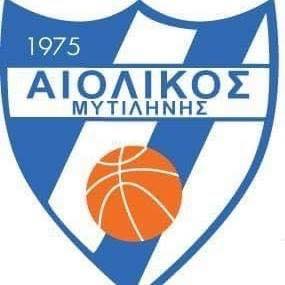 ΑΡΧΗΓΟΣ ΟΝΟΜΑ:……………………………………………………………………………………. ΕΠΩΝΥΜΟ: ………………………………………………………………………………. ΔΙΕΥΘΥΝΣΗ:……………………………………….ΤΗΛ.:……………………………… ΠΟΛΗ:…………………………………….. Τ.Κ. ……………………………………….. ΥΨΟΣ: ……………… ΒΑΡΟΣ: …………… ΕΤΟΣ ΓΕΝ.: ……………………….. ΣΧΟΛΕΙΟ:…………………………………………………………………………………... Έχεις δελτίο σε κάποιο Αθλητικό Σύλλογο; (Βάλε ένα Χ στην απάντησή σου) ΝΑΙ ……………..ΟΧΙ ………………..Εάν δεν έχεις δελτίο σε Αθλητικό Σύλλογο θα ήθελες να γίνεις επίσημος αθλητής του Μπάσκετμπωλ; (Βάλε ένα Χ στην απάντησή σου) ΝΑΙ …………………ΟΧΙ ……………………Είσαι αθλητής-τρια άλλου αθλήματος και εάν ναι ποιού ………………………………………………………………………………………………… Ο Κηδεμόνας ……………………………………………..……………, με Αρ.Ταυτ…………………………... ,ΔΗΛΩΝΩ ΟΤΙ Η ΑΘΛΗΤΡΙΑ ………………………………….. είναι υγιής.ΠΑΙΚΤΗΣ/ΡΙΑ 2 ΟΝΟΜΑ:……………………………………………………………………………………. ΕΠΩΝΥΜΟ: ………………………………………………………………………………. ΔΙΕΥΘΥΝΣΗ:……………………………………….ΤΗΛ.:……………………………… ΠΟΛΗ:…………………………………….. Τ.Κ. ……………………………………….. ΥΨΟΣ: ……………… ΒΑΡΟΣ: …………… ΕΤΟΣ ΓΕΝ.: ……………………….. ΣΧΟΛΕΙΟ:…………………………………………………………………………………... Έχεις δελτίο σε κάποιο Αθλητικό Σύλλογο; (Βάλε ένα Χ στην απάντησή σου) ΝΑΙ…………………ΟΧΙ …………………..Εάν δεν έχεις δελτίο σε Αθλητικό Σύλλογο θα ήθελες να γίνεις επίσημος αθλητής του Μπάσκετμπωλ; (Βάλε ένα Χ στην απάντησή σου) ΝΑΙ…………… ΟΧΙ ……………..Είσαι αθλητής-τρια άλλου αθλήματος και εάν ναι ποιού ………………………………………………………………………………………………… Ο Κηδεμόνας ……………………………………………..……………, με Αρ.Ταυτ…………………………... ,ΔΗΛΩΝΩ ΟΤΙ Η ΑΘΛΗΤΡΙΑ ………………………………….. είναι υγιής.ΠΑΙΚΤΗΣ/ΡΙΑ 3Η  ΟΝΟΜΑ:……………………………………………………………………………………. ΕΠΩΝΥΜΟ: ………………………………………………………………………………. ΔΙΕΥΘΥΝΣΗ:……………………………………….ΤΗΛ.:……………………………… ΠΟΛΗ:…………………………………….. Τ.Κ. ……………………………………….. ΥΨΟΣ: ……………… ΒΑΡΟΣ: …………… ΕΤΟΣ ΓΕΝ.: ……………………….. ΣΧΟΛΕΙΟ:…………………………………………………………………………………... Έχεις δελτίο σε κάποιο Αθλητικό Σύλλογο; (Βάλε ένα Χ στην απάντησή σου) ΝΑΙ……………..ΟΧΙ ………………Εάν δεν έχεις δελτίο σε Αθλητικό Σύλλογο θα ήθελες να γίνεις επίσημος αθλητής του Μπάσκετμπωλ; (Βάλε ένα Χ στην απάντησή σου) ΝΑΙ……………. ΟΧΙ …………………Είσαι αθλητής-τρια άλλου αθλήματος και εάν ναι ποιού ………………………………………………………………………………………………… Ο Κηδεμόνας ……………………………………………..……………, με Αρ.Ταυτ…………………………... ,ΔΗΛΩΝΩ ΟΤΙ Η ΑΘΛΗΤΡΙΑ ………………………………….. είναι υγιής.ΠΑΙΚΤΗΣ/ΡΙΑ 4Η  ΟΝΟΜΑ:……………………………………………………………………………………. ΕΠΩΝΥΜΟ: ………………………………………………………………………………. ΔΙΕΥΘΥΝΣΗ:……………………………………….ΤΗΛ.:……………………………… ΠΟΛΗ:…………………………………….. Τ.Κ. ……………………………………….. ΥΨΟΣ: ……………… ΒΑΡΟΣ: …………… ΕΤΟΣ ΓΕΝ.: ……………………….. ΣΧΟΛΕΙΟ:…………………………………………………………………………………... Έχεις δελτίο σε κάποιο Αθλητικό Σύλλογο; (Βάλε ένα Χ στην απάντησή σου) ΝΑΙ………………….ΟΧΙ ………………..Εάν δεν έχεις δελτίο σε Αθλητικό Σύλλογο θα ήθελες να γίνεις επίσημος αθλητής του Μπάσκετμπωλ; (Βάλε ένα Χ στην απάντησή σου) ΝΑΙ …………………ΟΧΙ ………………….Είσαι αθλητής-τρια άλλου αθλήματος και εάν ναι ποιού ………………………………………………………………………………………………… Ο Κηδεμόνας ……………………………………………..……………, με Αρ.Ταυτ…………………………... ,ΔΗΛΩΝΩ ΟΤΙ Η ΑΘΛΗΤΡΙΑ ………………………………….. είναι υγιής.